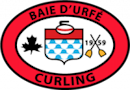 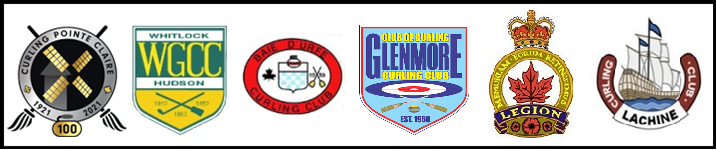 TOURNOI LAKESHORE 2023Un minimum de 4 parties6 divisionsParties “Finales” et “Finales de consolation” dans chaque divisionPrix de consolation remisTous les participants recevront une épingle commémorative Un goûter sera servi à la fin de chaque partieUn brunch sera servi aux finalistes entre les demi-finales et les finales le dimanche, 26 févrierQuestions / Info – Communiquez avec le représentant du Lakeshore Pointe-Claire Curling club: Ben Brown @ (438) 881-5430 ou benbrown@royallepage.caHote « A » Le trophée Lake St-LouisHote « B »Le trophée Lake of Two MountainsHote « C »  Le trophée D’Urfé Cup Hote« D » Le trophée North Shore Hote « E »  Le trophée Outaouak Hote « F »  Le trophée Lakeshore  (514) 695-4324  (450) 458-5305(514) 457-5900(514) 684-6350(450) 458-4882(514) 637-9521INSCRIVEZ CES DATES IMPORTANTES DANS VOTRE AGENDA DÈS MAINTENANT ! les 18-19 et 25-26 févrierTOUT LE MONDE EST BIENVENU200 $ par équipeINSCRIVEZ VOTRE équipe EN LIGNE AUwww.lakeshorebonspiel.caAVANT LE VENDREDI 27 JANVIER 2023FORMAT:  Les fins de semaineFORMAT:  Les fins de semaine1ère et 2e parties : samedi, le 18 février3e et/ou 4e partie(s) : dimanche, le 19 février Prochaine partie(s) : samedi, le 25 févrierDemi-finales & Finales : dimanche, le 26 févrierProchaine partie(s) : samedi, le 25 févrierDemi-finales & Finales : dimanche, le 26 février